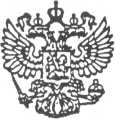 Администрация муниципального образования «Верхнешоношское»165117, Архангельская область, Вельский район, пос. Комсомольский,ул. Комсомольская, дом № 36, тел/факс (8-818-36) 3-62-72ПОСТАНОВЛЕНИЕ22 сентября 2017 года  №  22     п. КомсомольскийОб утверждении перечня должностных лиц, 
уполномоченных на осуществление муниципального контроля 
на территории муниципального образования «Верхнешоношское» и перечня нормативных правовых актов, содержащих обязательные требования, оценка соблюдения которых является предметом муниципального контроля
                   В соответствии с Федеральным законом от 26 декабря 2008 года № 294-ФЗ «О защите прав юридических лиц и индивидуальных предпринимателей при осуществлении государственного контроля (надзора) и муниципального контроля», Решением Совета депутатов муниципального образования «Верхнешоношское» от 07.09.2017 года № 91 «О Порядке ведения перечня видов муниципального 
контроля МО «Верхнешоношское» и органов местного самоуправления, уполномоченных на их осуществление», Решением Совета депутатов муниципального образования «Верхнешоношское» от 19.07.2011 года № 154 «Об утверждении Правил благоустройства и озеленения территории муниципального образования «Верхнешоношское»», Постановлением от 28.04.2016 года № 15 «Об утверждении административного регламента исполнения муниципальной функции по осуществлению муниципального контроля в области торговой деятельности на территории муниципального образования «Верхнешоношское»», Постановлением от 28.04.2017 года № 14 «Об утверждении административного регламента исполнение муниципальной функции «Осуществление муниципального контроля за соблюдением правил благоустройства на территории муниципального образования «Верхнешоношское», Постановлением от 01.06.2017 года № 17 «Об утверждении схемы размещения нестационарных торговых объектов на территории муниципального образования «Верхнешоношское»», Уставом муниципального образования «Верхнешоношское»» ПОСТАНОВЛЯЮ:1. Утвердить прилагаемый перечень должностных лиц, уполномоченных на осуществление муниципального контроля на территории муниципального образования «Верхнешоношское» и перечня нормативных правовых актов, содержащих обязательные требования, оценка соблюдения которых является предметом муниципального контроля (приложение № 1).       И.о. главы муниципального   образования «Верхнешоношское»                       И.В. ЗахарчукУТВЕРЖДЕНпостановлением администрации МО «Верхнешоношское» от 22.09.2017 года № 22ПЕРЕЧЕНЬ должностных лиц, 
уполномоченных на осуществление муниципального контроля 
на территории муниципального образования «Верхнешоношское» и перечня нормативных правовых актов, содержащих обязательные требования, оценка соблюдения которых является предметом муниципального контроля№ п/пНаименование видов муниципального контроляНаименование должностей муниципальных служащих администрации МО «Верхнешоношское»Реквизиты (дата, номер, наименование) административных регламентов исполнения муниципальных функций по осуществлению муниципального контроля1.Муниципальный контроль за соблюдением правил благоустройства территории муниципального образования- Глава администрации – Баракшин Владимир Павлович, 8(81836-3-62-72), glavaverhshon@mail.ru - Помощник главы администрации –Захарчук Ирина Витальевна, 8(81836-3-62-72), glavaverhshon@mail.ru Решение Совета депутатов МО «Верхнешоношское» № 154 от 19.07.2011 года «Об утверждении правил благоустройства и озеленения территории муниципального образования «Верхнешоношское»Решение Совета депутатов МО «Верхнешоношское» № 72 от 29.04.2013  года «О внесении дополнений в решение № 154 от 19.07.2011 года «Об утверждении правил благоустройства и озеленения территории муниципального образования «Верхнешоношское»»2.Муниципальный контроль в области торговой деятельности- Глава администрации – Баракшин Владимир Павлович, 8(81836-3-62-72), glavaverhshon@mail.ru  - Помощник главы администрации –Захарчук Ирина Витальевна, 8(81836-3-62-72), glavaverhshon@mail.ru ПОСТАНОВЛЕНИЕ01 июня 2017 года  №  17    «Об утверждении схемы размещения нестационарных торговых объектов на территории муниципального образования  «Верхнешоношское»»